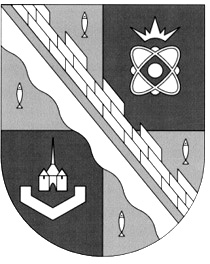                            администрация МУНИЦИПАЛЬНОГО ОБРАЗОВАНИЯ                                             СОСНОВОБОРСКИЙ ГОРОДСКОЙ ОКРУГ  ЛЕНИНГРАДСКОЙ ОБЛАСТИ                             постановление                                                      от 15/03/2023 № 725О внесении изменений в постановление администрации Сосновоборского городского округа от 05.10.2021 № 2057 «Об утверждении  перечня главных администраторовдоходов и перечня главных администраторов источниковфинансирования дефицита бюджета Сосновоборскогогородского округа»В  соответствии с пунктом 3.1, абзацем четвертым пункта 3.2 статьи 160.1,  пунктом 3, абзацем четвертым пункта 4 статьи 160.2 Бюджетного Кодекса Российской Федерации, приказом Минфина России от 17.05.2022 № 75н «Об утверждении кодов (перечней кодов) бюджетной классификации Российской Федерации на 2023 год (на 2023 год и на плановый период 2024 и 2025 годов» администрация Сосновоборского городского округа                       п о с т а н о в л я е т:Внести изменения в постановление администрации Сосновоборского городского округа от 05.10.2021 № 2057 «Об утверждении  перечня главных администраторов доходов и перечня главных администраторов источников финансирования дефицита бюджета Сосновоборского городского округа»: Дополнить перечень главных администраторов доходов бюджета Сосновоборского городского округа (приложение 1 к постановлению администрации Сосновоборского городского округа от 05.10.2021  № 2057) следующей строкой:Дополнить перечень главных администраторов источников финансирования дефицита бюджета Сосновоборского городского округа  (приложение 2 к постановлению администрации Сосновоборского городского округа от 05.10.2021  № 2057) следующими строками:2. Отделу по связям с общественностью (пресс-центр) комитета по общественной безопасности и информации (Бастина Е.А.) разместить настоящее постановление на официальном сайте Сосновоборского городского округа.3. Общему отделу администрации (Смолкина М.С.) обнародовать настоящее постановление на электронном сайте городской газеты «Маяк».4. Настоящее постановление вступает в силу со дня официального обнародования.5. Контроль за исполнением настоящего постановления возложить на председателя комитета финансов Сосновоборского городского округа Попову Т.Р.Глава Сосновоборского городского округа		                                        М.В. ВоронковИсп. Смольянинова Светлана СергеевнаТел. (881369)2-35-93 ПТ  КФСОГЛАСОВАНО: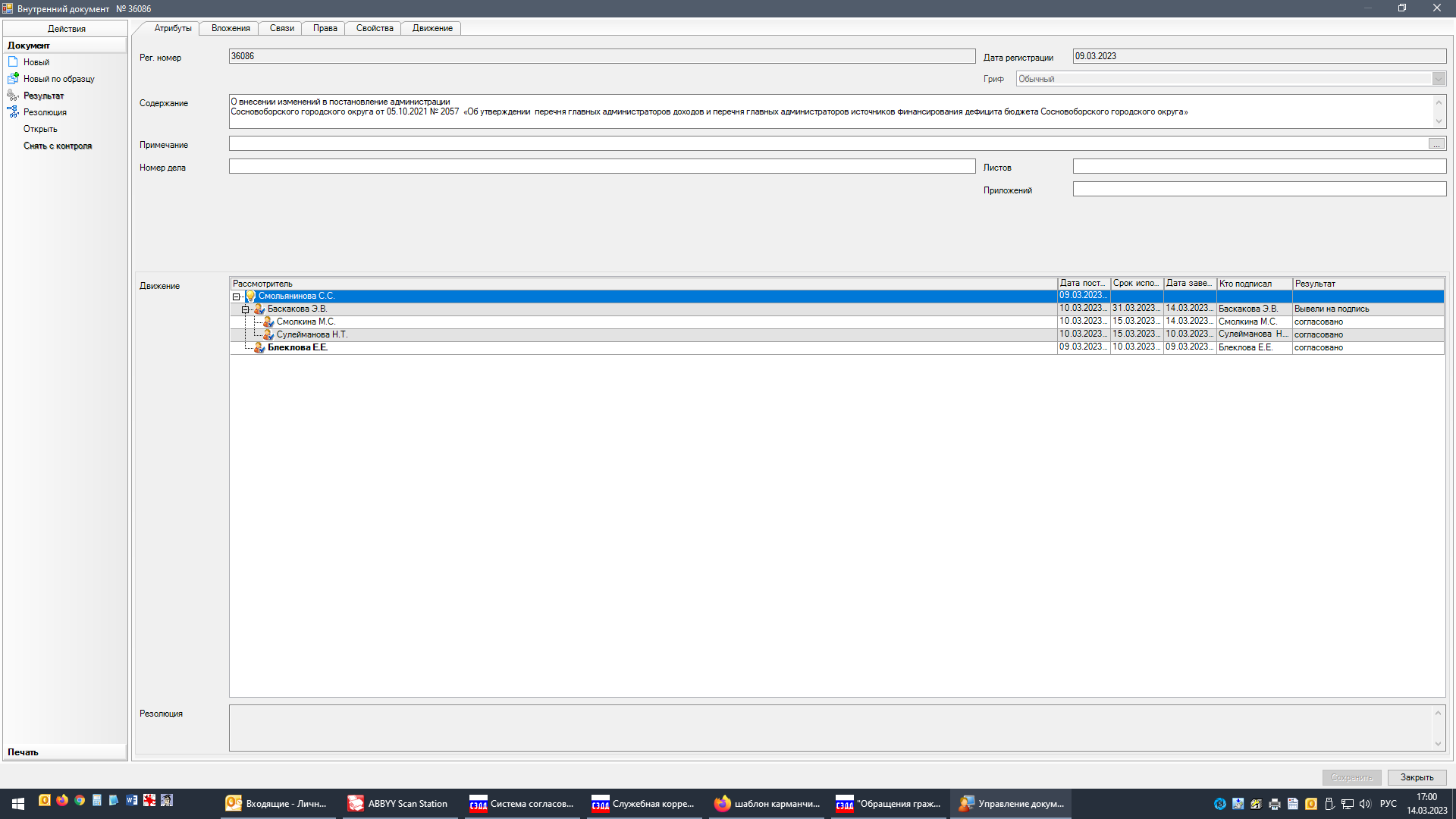 Рассылка: Совет депутатов, КСП, КФ, КУМИ, КО, ЦБ, Пресс-центр Код глав-ногоадми-нист-раторадоходов бюджетаНаименование главного администратора доходов бюджетаКод вида (подвида) доходов бюджетаНаименование кода вида (подвида) доходов бюджета007Комитет образования Сосновоборского городского округа2 02 35179 04 0000 150Субвенции бюджетам городских округов на проведение мероприятий по обеспечению деятельности советников директора по воспитанию и взаимодействию с детскими общественными объединениями в общеобразовательных организацияхКод глав-ногоадми-нист-ратораисточников финансирования дефицита бюджетаНаименование главного администратора источников финансирования дефицита бюджетаКод группы, подгруппы, статьи и вида источника финансирования дефицита бюджетаНаименование кода группы, подгруппы, статьи и вида источника финансирования дефицита бюджета012Комитет финансов Сосновоборского городского округа  01 06 10 02 04 0002 550Увеличение финансовых активов за счет привлечения на единый счет местного бюджета остатков средств с казначейского счета для осуществления и отражения операций с денежными средствами бюджетных и автономных учреждений, открытого комитету финансов012Комитет финансов Сосновоборского городского округа  01 06 10 02 04 0002 650Уменьшение финансовых активов за счет возврата средств, привлеченных  на единый счет местного бюджета, на казначейский счет для осуществления и отражения операций с денежными средствами бюджетных и автономных учреждений, открытый комитету финансов